GOZDNI BINGO – igra razvrščanja, zelo dobra za razvijanje sposobnosti pozornosti in koncentracije, prav tako tudi za sodelovalno učenje Pred odhodom v gozd se dogovorimo, na katere predmete, plodove bomo pozorni – kaj bomo iskali. Da bi si otroci lažje zapomnili, kaj bodo iskali, na škatlo, ki je več ne potrebujemo, prilepimo fotografije dogovorjenih stvari – lahko pa jih otrok tudi predhodno nariše. V gozdu se potrudimo najti vse, kar smo si zadali. Zbrane predmete odnesemo domov. 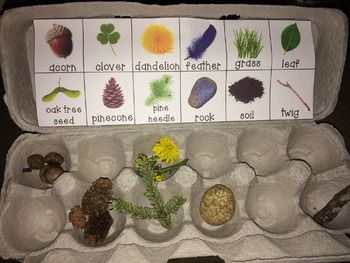 Še nekaj idej za igro z naravnimi materiali iz gozda:vključimo jih v ustvarjalno igro (npr. storž lahko postane drevo),lahko nam služijo kot pripomočki za lutkovno igro,uporabimo jih kot umetniške materiale in iz njih sestavimo umetnino ali pa zgolj dopolnimo že obstoječo risbo.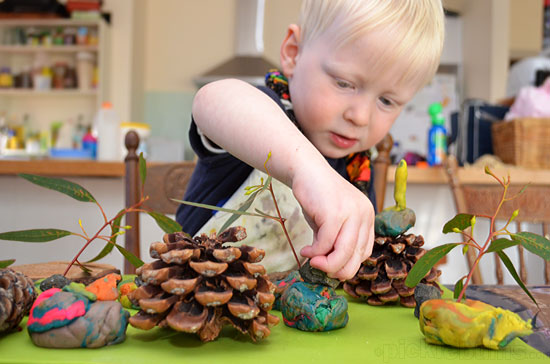 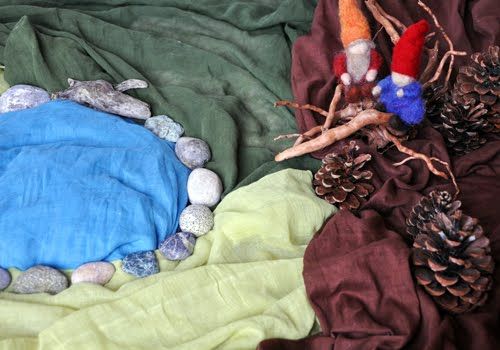 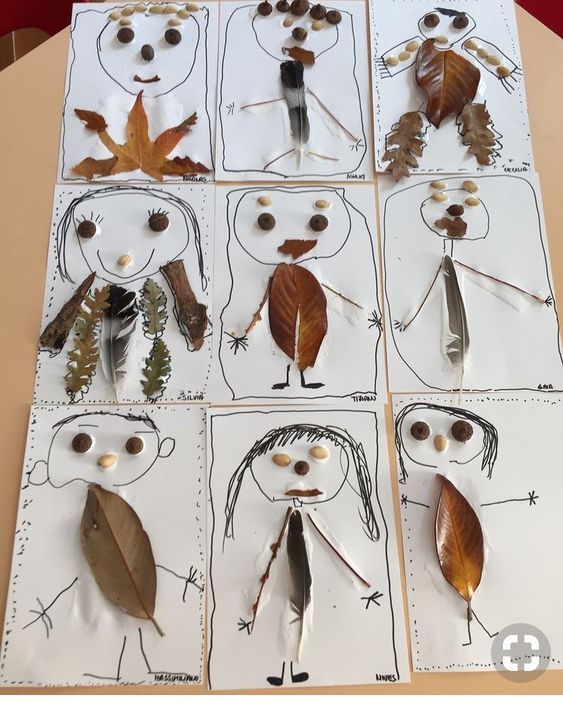 Pripravila: Katja Perkovič, dipl. vzg. predš. otr. Uredila: Ladislava Milošević, vzg. predš. otr.